APPLICATION FOR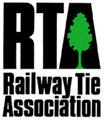 THE RAILWAY TIE ASSOCIATIONJOHN MABRY FORESTRY SCHOLARSHIPFOR YEAR:  Please complete the following questions:A.	BackgroundName				     		Last			First			Middle	2.	Home Street Address				City, 		  	State		      Zip	3.	Telephone No.				    E-Mail:	4.	Date of Birth:  	5.	Place of Birth 	6.	Married:	  		Yes		 No	7.	If married, give spouse's name8.	List names and ages of dependent children and names and relationship of other persons for whom you provide support:	9.	Education		High school or vocational school (name and location)		Number of years completed 		Diploma or equivalent received:		 Yes		 NoCollege or University:		Name			Location	Years Attended		Expected Graduation Date		Major course of study			Degree, if any		GPA		Name					Location		Years Attended		Major course of study			Degree, if any	GPAList any other schools attended such as vocational schools, industrial schools, etc.  Give time in attendance and subjects pursued.	10.	Work experience (most recent first)		Employer's name		Address		Period of employment  				to 		Title of position and description of duties:			Employer's name		Address 		Period of employment  				to 		Title of position and description of duties:		Employer's name		Address		Period of employment  			to 		Title of position and description of duties:	11.	May we contact your employer for information?  	 Yes         No	12.	Do you intend to work for your present employer after completion of your studies?	   Yes		   No	13.	List professional societies, civic organizations, important committees, or other significant organizations or activities in which you participate.	14.	List honors or special awards received in recognition of your professional or community activities.B.	Anticipated College or University Study Program	15.	Do you hold other scholarships at the present time?			   Yes              No	16.	What sources of support will you have while attending school beginning this fall?  These may include other scholarships, grants, student assistantships, or recurring personal support from family, friends, or businesses.	17.	Please prepare a minimum 1 ½ -page narrative on a separate sheet -- typewritten and double-spaced -- which includes the following:A brief description of your present, and any future, educational focus.Research projects or school activities you are or have been involved with.Post-graduate plans, if any.Why and how you got where you are now and why you have chosen to major in forestry.How you think your career path might ultimately be beneficial to the hardwood industry that serves the railroads.Any other pertinent information you believe is important to your application.	18.	Give name and address of one reference which must be your University Department Head, major professor, or employer, or other responsible member of the community. You may include more than one reference. Additional references will count in your favor. Any other reference may be of your own choosing.  It is your responsibility to ensure that your references’ original, signed letters of recommendation are received by The Railway Tie Association no later than June 30th. Do not attach letters to this application. Please ask your reference(s) to mail a hard copy of their letter(s) with their written signature(s) (on letterhead where applicable) directly to the Association.	(1) 			Name			Office Address		City				State			Zip Code		Phone No.		(2) 			Name			Office Address		City				State			Zip Code		Phone No.	C.	Certification"I hereby certify that all statements contained herein are correct and, if selected, I agree to utilize the monies for the purposes stated herein."	Signature of Applicant	DateSend the following information to arrive at The Railway Tie Association office no later than June 30th.The original completed and signed applicationYour personal narrativeOne photo of a quality suitable for publication in the “Crossties” magazine (if you are a winner) and depicting how you would want to present yourself to our membership.One copy of your transcript.  This may be downloaded from your university’s website provided it is an “official college/university document.”  If you complete your application before the end of this spring semester, please send an amended transcript showing those spring semester courses and cumulative grade point average before June 30th.Reference letters must also be received by June 30th.Incomplete applications or applications received after the deadlineWILL NOT be considered.The Railway Tie Association115 Commerce Drive, Suite CFayetteville, GA 30214Phone:(770) 460-5553Fax:(770) 460-5573E-Mail: ties@rta.org